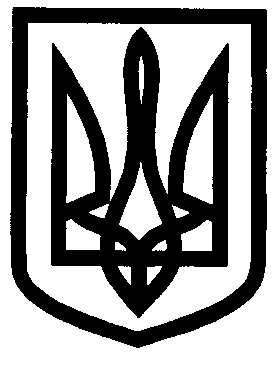 УКРАЇНА УПРАВЛІННЯ ОСВІТИІЗЮМСЬКОЇ МІСЬКОЇ РАДИХАРКІВСЬКОЇ ОБЛАСТІНАКАЗ26.11.2019 											№453Про підсумки проведення міської акції «Молодь за здоровий спосіб життя»Відповідно до Плану проведення заходів з позашкільної освіти на                  2019/2020 навчальний рік, затвердженого наказом управління освіти Ізюмської міської ради Харківської області від 28.08.2019 року № 76                  «Про організацію гурткової роботи та позашкільної освіти в закладах освіти   в 2019/2020 навчальному році», наказу управління освіти Ізюмської міської ради Харківської області від 05.11.2019 року № 423 «Про проведення міської акції «Молодь за здоровий спосіб життя», з метою формування валеологічного світогляду у дітей та молоді, популяризації здорового способу життя, прищеплення навичок оздоровлення за допомогою природи та українських народних традицій, 15 листопада 2019 року проведено оцінку експонатів представлених на міську акцію «Молодь за здоровий спосіб життя». В змаганнях брали участь дев’ять закладів загальної середньої освіти та ЦДЮТ. На конкурс було подано 57 робіт за номінаціями: реферати, презентації, малюнки та плакати, фото та фотокомпозиції, роботи декоративно-прикладного характеру.Відповідно до умов проведення акції та на підставі рішення журі,НАКАЗУЮ:1. Нагородити грамотами управління освіти Ізюмської міської ради Харківської області:1.1. У номінації «Малюнки та плакати»:І-а вікова категорія (7-10 років)І місце – Кочневу Софію, вихованку гуртка «Виготовлення іграшок сувенірів» ЦДЮТ,ІІ місце – Тупало Поліну, вихованку гуртка «Мистецтво нашого народу» ЦДЮТ,ІІІ місце – Овчаренко Софію, ученицю 3-А класу ІЗОШ І-ІІІ ступенів №10;ІІ-а вікова категорія (11-14 років)І місце – Петрову Тамару, ученицю 6-А класу ІЗОШ І-ІІІ ступенів №2,ІІ місце – Лаврова Богдана, учня 8-А класу ІЗОШ І-ІІІ ступенів №10,ІІІ місце – Боярську Марію, Білоножко Анну, Бакалову Марію, Луговець Мілану, Сидоренко Поліну, учениць 6-А класу Ізюмської гімназії №3;ІІІ-я вікова категорія (15-18 років)І місце – Коваленко Дарію, Кобзар Анжеліку, учениць 11-А класу ІЗОШ І-ІІІ ступенів №6,ІІ місце – Ворошилову Аліну, ученицю 10-А класу ІЗОШ І-ІІІ ступенів №5,ІІІ місце – Павленко Карину, ученицю 10-А класу ІЗОШ І-ІІІ ступенів №12.1.2. У номінації «Фото та фотокомпозиції»:І-а вікова категорія (7-10 років)І місце – Радченко Марію, ученицю 1-А класу ІЗОШ І-ІІІ ступенів №10,ІІ місце – Бурко Анну, ученицю 6-Б класу Ізюмської гімназії №3;ІІ-а вікова категорія (11-14 років)І місце – Лаврова Богдана, учня 8-А класу ІЗОШ І-ІІІ ступенів №10,ІІ місце – Ольховську Поліну, ученицю 6-А класу ІЗОШ І-ІІІ ступенів №11,ІІІ місце – Мойсеєнка Єгора, учня 6-Б класу Ізюмської гімназії №3.ІІІ-я вікова категорія (15-18 років)І місце – Забашту Сергія, учня 11-Б класу ІЗОШ І-ІІІ ступенів №12,ІІ місце – Мирошниченка Дмитра, учня 10-А класу ІЗОШ І-ІІІ ступенів №6.1.3. У номінації «Презентації»:І місце – Мазур Кіру, ученицю 5-А класу ІЗОШ І-ІІІ ступенів №11,ІІ місце – колектив 4-Б класу ІЗОШ І-ІІІ ступенів №4,ІІІ місце – Вепрецького Дениса, учня 7-А класу ІЗОШ І-ІІІ ступенів №10;1.4. У номінації «Реферати»:І місце – Кіт Єгора, учня 5-А класу ІЗОШ І-ІІІ ступенів №6,ІІ місце – Тертичного Даніїла, учня 4-А класу ІЗОШ І-ІІІ ступенів №2,ІІІ місце – Широкорат Тетяну, вихованку гуртка «Юні охоронці природи» ЦДЮТ;1.5. У номінації «Роботи декоративно-прикладного характеру»:І місце – Фроленко Марію, вихованку гуртка «Паперокручення» ЦДЮТ,ІІ місце – Телешевську Поліну, вихованку гуртка «Паперокручення» ЦДЮТ,ІІІ місце – Лісогорську Марію, вихованку гуртка «Паперокручення» ЦДЮТ.2. Контроль за виконанням даного наказу покласти на начальника відділу змісту та якості освіти управління освіти Ізюмської міської ради Харківської області Васько Н.ОНачальник управління освіти  				О.В.Безкоровайний Філонова